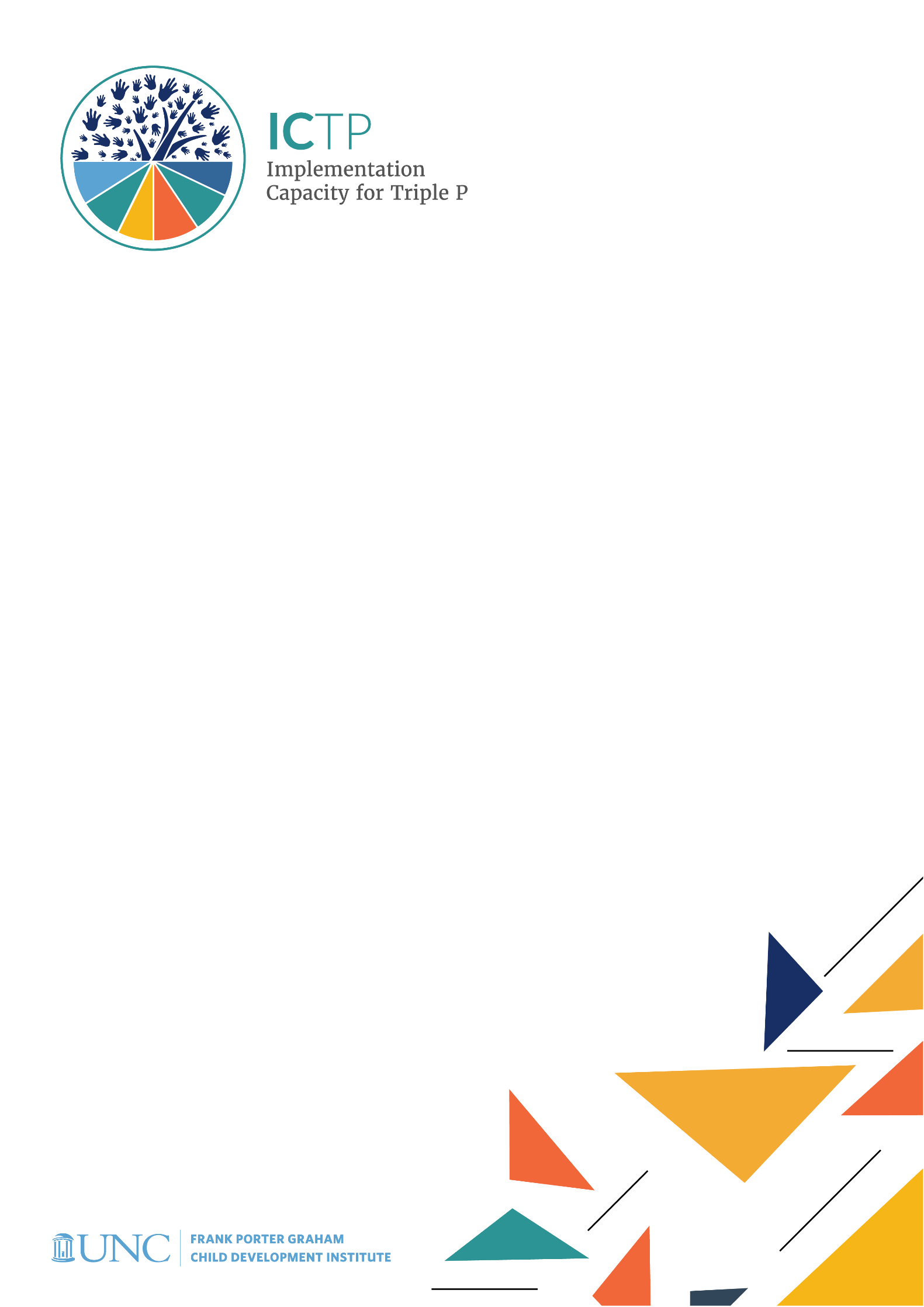 Acknowledgements Development of the ICTP Implementation Support Practice Compendium was supported by the following funding sources:The Duke Endowment Grant Agreement No. 2081-SP, The Implementation Capacity for Triple P (ICTP) Projects in North Carolina and South Carolina.The North Carolina Department of Health and Human Services, Division of Social Services Contract Numbers 00042356, 00044072, and 00045540, North Carolina Implementation Capacity for Triple P Project.The authors would like to acknowledge all current and former team members of The Impact Center at Frank Porter Graham Child Development Institute for their contributions to the development and improvement of the practice model represented in the ICTP Implementation Support Practice Compendium. For their reviews, feedback, copyediting, and formatting support, we would like to acknowledge Rona Bernstein of PsycEditing; Kamilah Pickett and Paula Dressel of Race Matters Institute at MDC; and Jennifer Robinette, Julie Chin, LaMana Donadelle, and Lindsay Holland of the ICTP Projects Team, Frank Porter Graham Child Development Institute, UNC-Chapel Hill.Correspondence concerning the ICTP Implementation Support Practice Compendium should be addressed to Will Aldridge at FPG Child Development Institute, University of North Carolina at Chapel Hill, CB #8180, Chapel Hill, NC 27599-8180, USA or via email, will.aldridge@unc.edu, phone, 919-966-4713, or fax, 919-966-7532.Suggested citation: Diehl, S. J., Aldridge, W. A., II, Banks, C. R., & the members of the ICTP Projects Team (2024, May). ICTP media and networking activities (ICTP Implementation Support Practice Compendium, Brief No. 9). University of North Carolina at Chapel Hill, The Impact Center at Frank Porter Graham Child Development Institute. https://ictp.fpg.unc.edu/wp-content/uploads/ictp-media-and-networking-activities.docxThe members of the ICTP Projects Team include Principal Investigator William A. Aldridge II; Co-Principal Investigators Christina I. DiSalvo and Jessica J. Reed; Co-Investigators Rebecca H. Roppolo, Sandra J. Diehl, Renée I. Boothroyd, Capri R. Banks, Tamara Robertson, Devon R. Minch, Rohit Ramaswamy, Wendy M. Morgan, and Ximena Franco-Jenkins; and additional team members Shannon D. Chaplo, Sherra C. Lawrence, Kimberly R. Maloney, Marais Pletsch, Ariel B. Everett, Alana Gilbert, Jennifer B. Robinette, Julie Chin, LaMana Donadelle, Andrea Ross, Christine C. Harradine, Lindsay Holland, Margaret Sullivan, and Meera Kumanan.ICTP Media and Networking ActivitiesA substantial number of co-creation partners operate within or on the periphery of the Triple P systems in North Carolina and South Carolina. Similar to the challenges faced by practitioners of evidence-based programs and practices [1], Implementation Capacity for Triple (ICTP) regional support teams, their counterparts in South Carolina, and other team members in implementation support practitioner (ISP) roles will reach only a limited number of partners through direct implementation support activities. The ICTP projects take a novel approach to reach a broader array of partners who contribute to community and statewide efforts to scale-up the Triple P system. This approach involves communications, media, and networking activities focused on effective implementation practices. Targeted communications to system partners and their professional networks can mobilize effective implementation practices—beyond what ISP direct supports can achieve—to create more engaging and hospitable scaling environments for Triple P, catalyzing success and increasing the likelihood of sustainability. As described by Valente and colleagues [2],Human service interventions are designed, delivered, and consumed by people; and for most people, the most important aspect of their lives are their social networks. . . Indeed, it is likely that network-based interventions are more cost-effective because of their stronger impacts and because local buy-in and delivery are enhanced. (p. 13)ICTP Media & Networking Goals, Approach, & Theoretical UnderpinningsThe specific goals of ICTP media and networking activities are toaccelerate the reach, awareness, accessibility, and application of effective implementation practices;provide information about typical issues related to program implementation and scale-up;model effective implementation practices;normalize the need for peer and ISP support to learn and apply effective implementation practices; andleverage existing professional networks to accelerate communication efforts and facilitate improved access to implementation support [1].The ICTP media and networking approach relies on four components: identifying existing networks through which system partners interact for implementation information, advice, and expertise;measuring partners’ perceptions of how supportive existing networks are in meeting their needs and preferences; utilizing media, messaging, and public communication strategies to integrate and model effective implementation practices within these existing networks; andimplementing strategies to increase partners’ experience of support in ways that meet their needs and preferences. We believe that overlaying—and expanding—media and communications about effective implementation practices within existing networks provides the opportunity to accelerate implementation and scaling outcomes in a way that direct supports alone would be unable to achieve. This provides a complementary mechanism with broad reach to guide co-creation partners’ activities toward effective practices and equitable, sustainable outcomes.This approach aligns with social cognitive theory in several ways. First, ICTP media and networking opportunities employ the concept of reciprocal determinism. When we foster Triple P system environments that promote effective implementation practices, we influence cognitive and behavioral factors across community leaders and implementation teams, who then may be more likely to use such practices. Macro-level environments begin to shape micro-level thoughts and behaviors. Similarly, when community Triple P leaders and implementation teams model effective implementation practices throughout the larger network, observational learning opportunities multiply. As exemplified in Box 9.1, using community agents as models may also reinforce their own perceptions of personal agency and self-efficacy.Reference sidebar Dive Deeper for more information on the Social Cognitive Theory in action: Observational Learning, Personal Agency, & Self- Efficacy.Finally, these factors may combine to create a greater sense of collective agency (we can do it, together) and collective efficacy (we can do it, together) in the broader Triple P system network, which may increase sustainability. ICTP media and networking efforts are also informed by two other theories: diffusion of innovation theory [3] and social network theory [4]. Diffusion of innovation theory describes the pattern and speed at which new ideas, practices, or products spread through a population. Leveraging interpersonal communication and network assets, including positive relationships between people (or “social capital”) [5], helps ensure the spread of new implementation approaches, knowledge, and skills among peers. Similarly, social network theory [4] focuses on the role of social relationships in transmitting information, channeling personal or media influence, and enabling attitudinal or behavioral change. This theory helps explain how relationships, seen through “network structures” and metrics, facilitate the exchange of knowledge, advice, and expertise among Triple P stakeholders—in other words, how Triple P network members learn from and support each other in their implementation work. This aligns with our goal to “leverage existing professional networks to accelerate communication efforts and facilitate improved access to implementation support.” Box 9.2 illustrates how the North Carolina Triple P Learning Collaborative leverages social relationships for information sharing and other purposes.Mass communications are more effective when community-based services are available and accessible and supportive policies are in place [6]. In the case of Triple P implementation support, this means that ICTP regional support teams, their counterparts in South Carolina, and ISPs providing design and consultation support play an invaluable role. Regional Triple P partners and broader system co-creation partners can turn to ISPs for support to put effective implementation practices—received through media, communications, and networking activities—into place within their unique contexts. Supportive Triple P implementation policies co-designed with ISPs and put in place by funders, policymakers, and administrators may also allow regional Triple P and broader co-creation partners the time, incentives, and resources to pursue and institutionalize effective implementation practices—received through these same means of communication—within their community or state initiatives.ICTP Media & Networking Influences & OutcomesFigure 9.1 provides a model for how ICTP media and networking activities influence a distinct set of short-term practice outcomes and complement direct implementation support activities provided by ICTP regional support teams and other ISPs. Within this model, ICTP media and networking team members use network metrics (i.e., relationship measurements) and data visualization ((i.e., visual representations of numerical information) tounderstand, use, and expand existing communication networks andstrategically influence individuals, organizations, and settings to receive, create, and share effective implementation practice information, messages, and modeling.Figure 9.1 ICTP Model of Media and Networking (M&N) Influences and Outcomes. 
Note. TA = technical assistance. Red arrows: primary pathway for influence media and networking efforts (direct intervention), trying to shift attitudes and support seeking behavior in the red triangle. Dotted arrow: is the realization that we don’t expect direct application through M&N alone. Blue arrow: represent traditional, on the ground support processes. Green: pathway of activities represent support from the communication network. 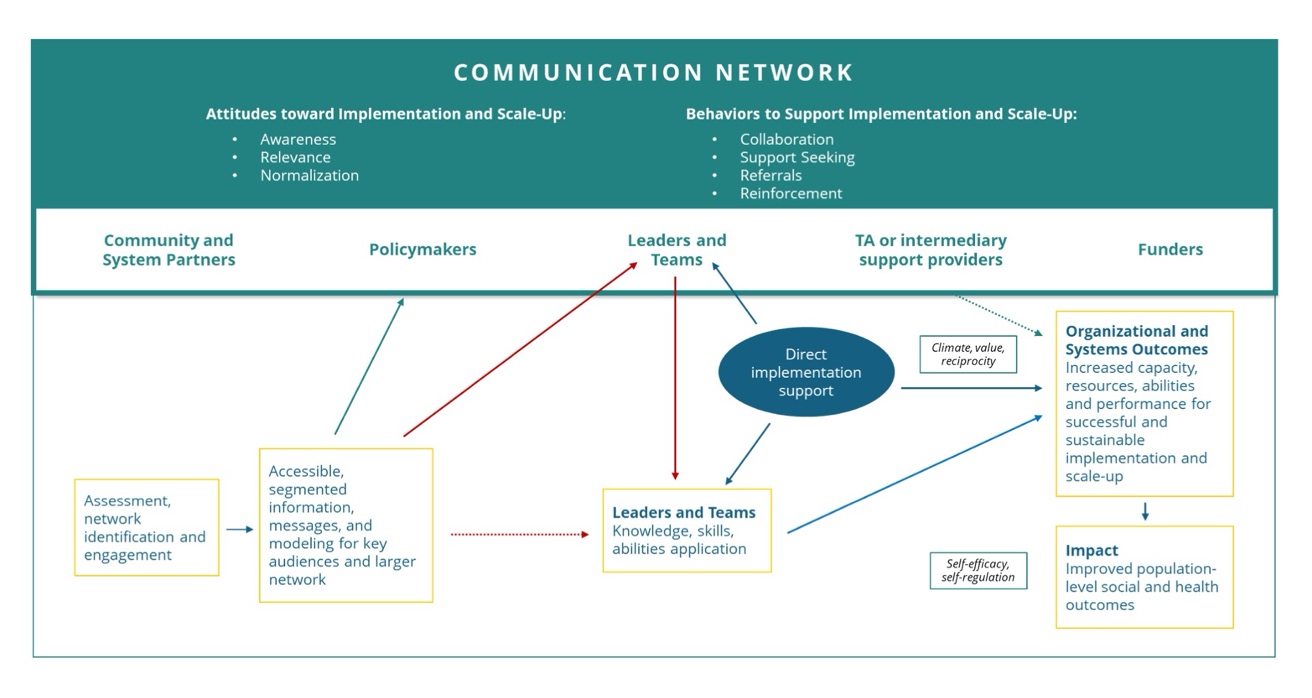 Box 9.3 describes the network metrics used within the ICTP projects. ICTP media and communications strategies employed within the communication network model [Figure 9.1 ICTP Model of Media and Networking Influences and Outcomes] are tailored to best practices, needs, and audience preferences, as illustrated in the practice example in Box 9.4. They involve an array of digital and interpersonal communications activities toshare effective implementation practice information and resources, model real-world implementation, build network familiarity, build effective implementation practice skills, and model and normalize implementation support-seeking behaviors. While media and communications efforts might directly target community Triple P leaders and implementation teams (the red arrows in Figure 9.1), these efforts also help the broader network of co-creation partners to create secondary influences, strengthening the entire network (the blue arrows and circles in Figure 9.1). This is illustrated in the practice example in Box 9.5. Co-creation partners are not typically static groups, but rather interact with and influence each other, creating the possibility for accelerating social influence and learning. Moreover, as discussed above, the influence of media and communications on community Triple P leaders’ and teams’ implementation knowledge, skills, and abilities and their application of effective implementation practices is greatly enhanced by the engagement of direct, tailored support from ISPs (the green arrows and box in Figure 9.1). Altogether, these influences may accelerate intended effects on longer-term practice outcomes, such as implementation capacity and performance. The short-term outcomes of ICTP media and networking activities include a variety of attitudes and behaviors that reflect Triple P partners’ readiness to adopt and apply effective implementation practices. For example, by normalizing partners’ experiences with typical challenges implementing and scaling Triple P, ICTP media and networking activities may build Triple P partners’ resiliency. By highlighting partners’ use of effective implementation practices, their successes, and case examples from similar implementation efforts, ICTP media and networking activities may contribute to partners’ awareness and perceived relevance of effective implementation practices. Furthermore, they may shape partners’ motivation to adopt similar implementation strategies and confidence that they can be utilized with good effect. By embedding a “call to action” in media and communications, ICTP media and networking activities can influence partners’ support-seeking behaviors, including where to go for more information, collaboration, or direct support. Support seeking may afford opportunities toreinforce existing connections with ICTP regional support teams and other ISPs and broker connections to peer supports and broader co-creation partners.In the following two sections, we provide details about current ICTP media and networking activities, including network assessment methods and media and communications channels.ICTP Network AssessmentsThe ICTP projects team has developed a social network assessment process to create implementation support network maps for NC Triple P and Triple P South Carolina. These maps help define communications agents and patterns, including key influencers and connectors (Reference Appendix G: ICTP Implementation Advice and Support Network Surveys and Maps). The projects team also developed and psychometrically tested the Scale of Perceived Network Support, used to measure how well the network is functioning (Reference Appendix D: Catalogue of ICTP Implementation Measures). ICTP projects team members use these network maps and related metrics to strategically inform communication strategies and evaluate changes in the network, for example, to improve communication priorities, messages, and models; identify partners to serve as a “real-world” voice in the messages and materials developed by the ICTP project team, including The Implementeer eNewsletter, our Implementation Science at Work podcast, and The Impact Center at FPG X (formerly Twitter) and LinkedIn feeds; identify partners to contribute to the creation of new materials and resources;identify preferred channels, settings, and communication activities across network members; and foster peer-to-peer support and communication among system-wide Triple P partners.  ICTP Media & Communications ActivitiesThe ICTP projects team employs multiple communication strategies to reach varied audiences for distinct purposes (see Table 9.1). Two quarterly eNewsletters represent the more traditional strategies in our toolkit: The Implementeer is produced for all Triple P system partners across North Carolina and South Carolina; the Triple P Brief focuses on North Carolina child welfare system partners, particularly those at county levels. Our podcast series, Implementation Science at Work, uses a storytelling format to reach a broad implementation practice audience. The Impact Center at FPG X (formerly Twitter) and LinkedIn accounts (X: @ImpactFPG; LinkedIn: The Impact Center at FPG, UNC-CH) anchor our social media strategy, which aims to reach a broad audience of implementation research and practice colleagues, including those in the NC and SC Triple P systems. Finally, the ICTP website includes an ICTP Simulation Lab (SimLab), which integrates guided learning activities with simulated feedback; an Implementation and Scaling Improvement Lab (ImproveLab), which lets users drill down on key strategies and resources to achieve desired performance goals; and a “quick-search resource” to get targeted access to ICTP implementation learning, application, and measurement resources. While the ICTP website is a key resource for ICTP ISPs to create blended learning strategies within their direct support activities, it is also universally available to system partners outside of ICTP ISPs’ direct supports.All ICTP communication activities are guided by a formal assessment process, observations from ICTP regional support teams,broader observations and interactions with partners in the NC and SC Triple P systems, and the monitoring of implementation science and practice conversations in social and social media spaces. On a quarterly basis, the ICTP projects team examines analytics across all communications platforms, including Mailchimp (The Implementeer and Triple P Brief), Spotify (Implementation Science at Work podcast), and web and social media platforms (Impact Center at FPG and ICTP Projects websites, X [formerly Twitter], LinkedIn). NCLC survey data is also examined on a quarterly basis. From time to time, the ICTP project team conducts additional evaluation activities related to various media and networking strategies.Table 9.1 ICTP Media, Communications, and Networking ActivitiesNote. ICTP = Implementation Capacity for Triple P; NCLC = North Carolina Triple P Learning Collaborative; SimLab = Simulation Lab. *Key audiences: regional Triple P leaders and implementation team members, system leaders, funders, community and system partners, policymakers, and technical assistance or intermediary support providersKey Takeaways:The ICTP projects utilize communications, media, and networking activities focused on effective implementation practices to (1) reach a wider range of system partners who contribute to community and statewide Triple P scale-up efforts and (2) create more engaging and hospitable environments for scaling Triple P than direct implementation support alone can achieve.The five goals of ICTP media and networking activities are toaccelerate the reach, awareness, accessibility, and application of effective implementation practices;provide information about typical issues related to program implementation and scale-up;model effective implementation practices;normalize the need for support from peers and ISPs to learn and apply effective implementation practices; andleverage existing professional networks to accelerate communication efforts and facilitate improved access to implementation support [1].The four approaches to ICTP media and networking areidentifying existing networks from which system partners obtain implementation information, advice, and expertise; measuring partners’ perceptions of how supportive these existing networks are in meeting their needs and preferences; utilizing media, messaging, and public communication strategies to integrate and model effective implementation practices within these existing networks; andimplementing strategies to support partners in ways that meet their needs and preferences.The ICTP model of media and networking influences and outcomes shows how media and networking activities influence certain short-term practice outcomes and complement regional support teams’ direct implementation support activities. ICTP media and networking team members use this model to (1) understand, use, and expand existing communication networks and (2) strategically influence individuals, organizations, and settings to receive, create, and share effective implementation practice information, messages, and modeling.In this model, the Communication Network comprises community and system partners, policymakers, leaders and implementation teams, technical assistance or intermediary support providers, and funders. The aims of the media and networking activities are to (1) influence favorable attitudes toward effective implementation practices and (2) encourage support-seeking behaviors to learn and apply effective implementation practices across the communication network.The model depicts how media and communications efforts might directly target community Triple P leaders and implementation teams while also helping the broader network of co-creation partners to create secondary influences, such as shaping broader social norms around leaders and implementation teams, thus strengthening the entire network.The ICTP projects team has developed network maps, which help define communications agents and patterns, along with the Scale of Perceived Network Support, which is used to measure how well the network is functioning. These maps and related measures are also used to evaluate changes in the network.The ICTP projects team employs multiple communication strategies to reach various audiences and provide information on effective implementation practice. These strategies take various forms (e.g., articles, photos, messages, announcements, presentations, informational materials, short stories, videos, discussions) and utilize multiple platforms (e.g., quarterly newsletters, social media sites, the ICTP website, an online simulation lab, podcasts, in-person and virtual meetings). Reference ListSanders, M. R., & Prinz, R. J. (2008). Using the mass media as a population level strategy to strengthen parenting skills. Journal of Clinical Child and Adolescent Psychology, 37(3), 609–621. https://doi.org/10.1080/15374410802148103Valente, T. W., Palinkas, L. A., Czaja, S., Chu, K.-H., & Brown, C. H. (2015). Social network analysis for program implementation. PLoS One, 10(6), e0131712. https://doi.org/10.1371/journal.pone.0131712Rogers, E. M. (1995). Diffusion of innovations (4th ed.). The Free Press. Liu, W., Sidhu, A., Beacom, A. M., & Valente, T. W. (2017). Social network theory. In P. Rӧssler, C. A. Hoffner, & L. van Z. (Eds.), The International Encyclopedia of Media Effects. John Wiley & Sons, Inc. https://doi.org/10.1002/9781118783764.wbieme0092Lin, N. (2001). Social capital: A theory of social structure and action. Cambridge University Press. https://doi.org/10.1017/CBO9780511815447Wakefield, M. A., Loken, B., & Hornik, R. C. (2010). Use of mass media campaigns to change health behaviour. The Lancet, 376(9748), 1261–1271. https://doi.org/10.1016/s0140-6736(10)60809-4Box 9.1 ICTP Case Example of Using Community Agents as Models of Effective Implementation Practices The Implementeer is a quarterly eNewsletter that shares implementation stories from community Triple P agents, who act as models for their peers. Recent editions have focused on data walks, connecting with key leaders, and community coalitions. In alignment with ICTP media and networking goals, the stories provide information about typical issues related to program implementation and scale-up and share effective implementation practices. Similarly, the ICTP project’s short podcast series, “Implementation Science at Work,” uses an audio format to weave stories from multiple perspectives with an equity lens. These episodes bring in community agents and field and national academic perspectives to shape their narrative. Episodes have addressed community engagement, equitable program adaptation into different community contexts, fostering co-creation in a governmental system, policy implementation, and program sustainability. Box 9.2 ICTP Case Example of The North Carolina Triple P Learning Collaborative as a Network of Social Relationships to Transmit Information About Effective Implementation Practices The North Carolina Triple P Learning Collaborative (NCLC) leverages social relationships among the NCLC’s membership to share information about effective implementation practices, collectively address concerns, provide peer support, and ultimately, influence attitude and behavior change toward effective implementation. A planning group co-creates agendas based on identified needs from the larger membership. Meetings typically have interactive sessions led by peers and members of the NC Triple P Support System. The sessions allow for peer-to-peer sharing and use facilitation techniques to maximize participant interactions and inclusion (e.g., small group discussions, jamboards, role modeling, and more).A March 2023 learning collaborative meeting addressed how to best serve rural populations. NCLC members, placed in six small groups, rotated around a room and responded to multiple prompts around issues such as how to address rural communities’ awareness and acceptability of Triple P. The groups recorded ideas on chart paper at each station. At the end of the session, ideas were discussed as a large group with a facilitator, and the notes were later shared and archived in a shared online platform.Box 9.3 ICTP Case Example of Using Network Metrics to Create Strategic Influence on Individuals and Organizations The Triple P stakeholder network includes regional Triple P leaders and implementation teams, community partners, NC Triple P Support System members, and funders (see Figure 9.1). The ICTP projects use five key network metrics and a 20-item scale to evaluate network functioning. The five metrics are:In-degree centralization (how many people have connections to person X). This gives a sense of who may be network influencers.Unidirectional ties (person X nominates person Y, but person Y does not nominate person X). A network with a high number of unidirectional ties is siloed and communication among members is weak. Reciprocal ties (person X nominates person Y, and person Y nominates person X). This gives a sense of collaboration and trust in a network.Network size (the number of people represented in the network who have at least one connection with another person in the network). This gives a sense of the overall network size. Density (a statistic that represents the proportion of possible relationships in the network that are actually present). Lower numbers represent networks with no or few relationships and higher numbers represent networks with many or all possible relationships. For the purposes of the Triple P network, a higher number is desirable.The SPANS (Scale of Perceived Network Support) measures perceived value, reciprocity, and collaboration climate within the network. This scale (and subscales) gives ICTP media and networking team members and other system partners direction in terms of where to focus efforts to change network attitudes and/or behavior.Individuals central to the Triple P stakeholder network (i.e., those with high in-degree centralization) typically serve as podcast guests, model implementation experiences in The Implementeer newsletters, and lead activities during NCLC sessions. These network measures are also used for descriptive and evaluation purposes to see how the network is changing over time in response to influences of ICTP media and networking team members and other system partners.Box 9.4 ICTP Case Example of Tailoring Digital and Interpersonal Communications to System Needs and Preferences for ImplementationThe ICTP projects published four issues of The Implementeer between July 2022 and June 2023 that focused on topics selected by NCLC members through a survey. Nominations for topics included in the survey came fromICTP regional support teams, based on their work with regional Triple P partners, records of NCLC meeting questions and conversations, andICTP project team member meetings with Triple P America implementation consultants.Out of approximately seven topics, including write-ins, ICTP media and networking team members selected the top four:September 2022 Building Community CoalitionsDecember 2022 Honoring Family and Community VoicesMarch 2023 Creating a Shared Triple P VisionJune 2023 10 Things I Hate about DataThese issues generally followed a sequential pattern around community engagement and visioning and included stories from key network leaders and community Triple P implementation teams.Box 9.5 ICTP Case Example of Using ICTP Media and Networking Activities to Influence Broader Co-creation Partners and Create Broader System InfluencesIn 2018 and 2019, ICTP design and consultation specialists used a high-level community Triple P scale-up template developed by partners in South Carolina to model effective implementation design strategies to members of the NC Triple P Partnership for Strategy and Governance (PSG). The primary goals of this model activity were toinfluence PSG members’ attitudes about the acceptability and feasibility of creating a similar system-wide Triple P implementation template for NC communities, increase their confidence that they could be responsive to regional Triple P partners’ requests for such templates, and increase the likelihood that they would request support from NC Triple P Design Team members to facilitate the development of similar templates.These efforts were successful, leading to an invitation for the NC Triple P Design Team to facilitate the PSG’s development of what became the North Carolina Triple P Model Scale-Up Plan. The NC Triple P Model Scale-Up Plan subsequently influenced regional Triple P partners’ attitudes about effective implementation practices; their development of regional, five-year strategic Triple P scale-up plans; and their support-seeking behaviors with ICTP regional support teams and other Support System members (e.g., Triple P America, Prevent Child Abuse North Carolina).ActivityChannel/PlatformAudience(s)*Produce photos, messages, and announcements on implementation practice topics (with users) Support messagesNew ICTP tools and resourcesNew team membersImplementation science in practiceConcept of the monthSitework photosPartner photosPartner webinarsPartner eventsX (formerly Twitter), LinkedInRegional Triple P leaders and implementation team members, System-wide Triple P partners, Broader implementation science and practice audiencesResponsive information and resources on requested topics New ICTP tools and resourcesNew team membersNew publications, presentationsAwardsNCLC meetingsRegional Triple P leaders and implementation team members, System-wide Triple P partnersCreate 1-pager or other short e-print materials on implementation practice topics SimLab, X (formerly Twitter), LinkedIn, Triple P Brief, The ImplementeerRegional Triple P leaders and implementation team members, System-wide Triple P partners Create short stories to document the benefits and challenges of effective and equitable implementation practice from multiple perspectives; importance of effective implementation/programmatic workImplementation Science at Work podcast, The ImplementeerRegional Triple P leaders and implementation team members, System-wide Triple P partnersCreate videos modeling effective implementation practices (with users)X (formerly Twitter), LinkedIn, SimLab, The ImplementeerRegional Triple P leaders and implementation team membersIn tandem with ICTP learning and application resource development, co-create and/or disseminate existing ICTP implementation practice and Triple P programmatic materials SimLab, X (formerly Twitter), LinkedIn, The Implementeer, Triple P BriefRegional Triple P leaders and implementation team membersBuild network connections through stories, meetings, opportunities to connect virtually or in personNCLC meetings, X (formerly Twitter), LinkedIn, The Implementeer, Podcast recording sessionsSystem-wide Triple P partners